Инструкция №3.КАК СТАТЬ ЭКСПЕРТОМ НА МЕРОПРИЯТИИКраткое содержание:Зайти на страницу мероприятияНажать кнопку «стать экспертом»Заполнить все поля анкетыНажать кнопку «стать экспертом»Подробное описание:Чтобы стать экспертом необходимо перейти на страницу мероприятия (Рис. 1), выбрав его из списка мероприятий. В список мероприятий можно попасть с главной страницы (Рис. 2)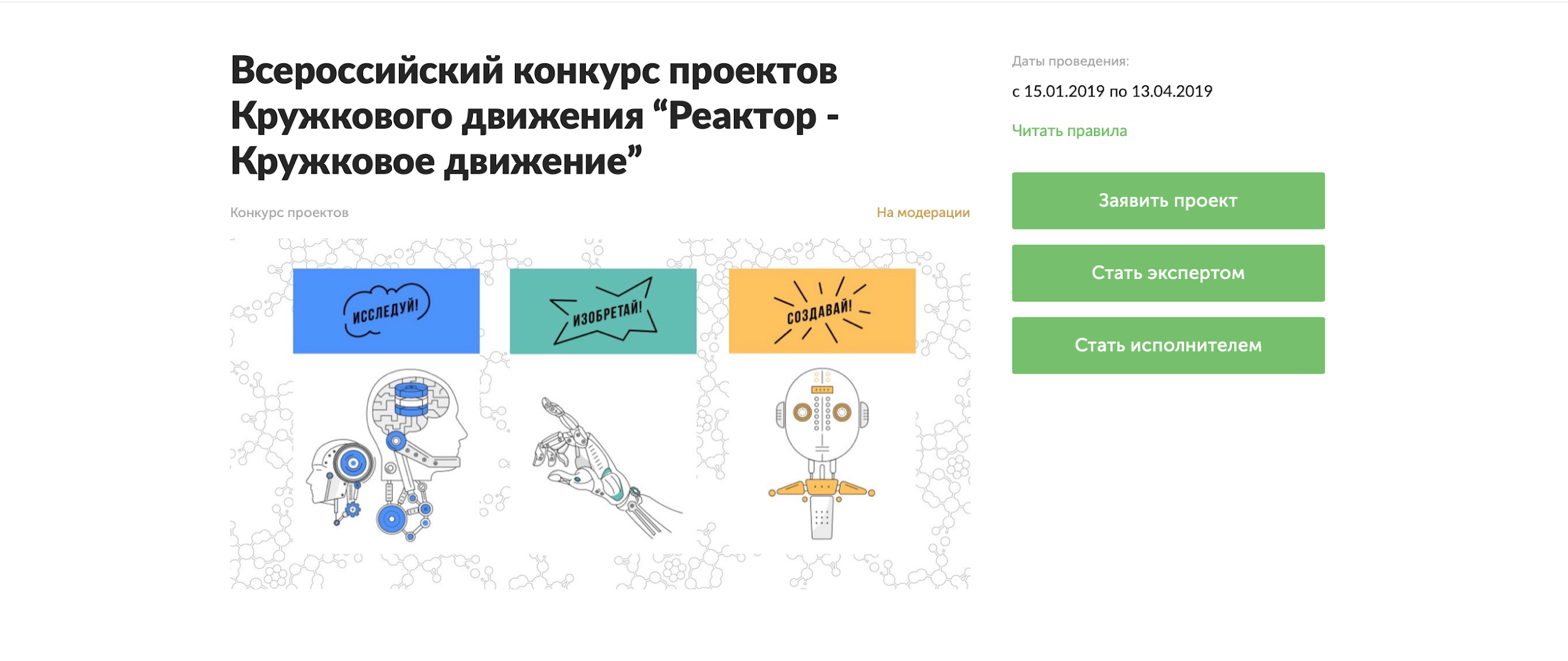 Рис. 1. Страница мероприятия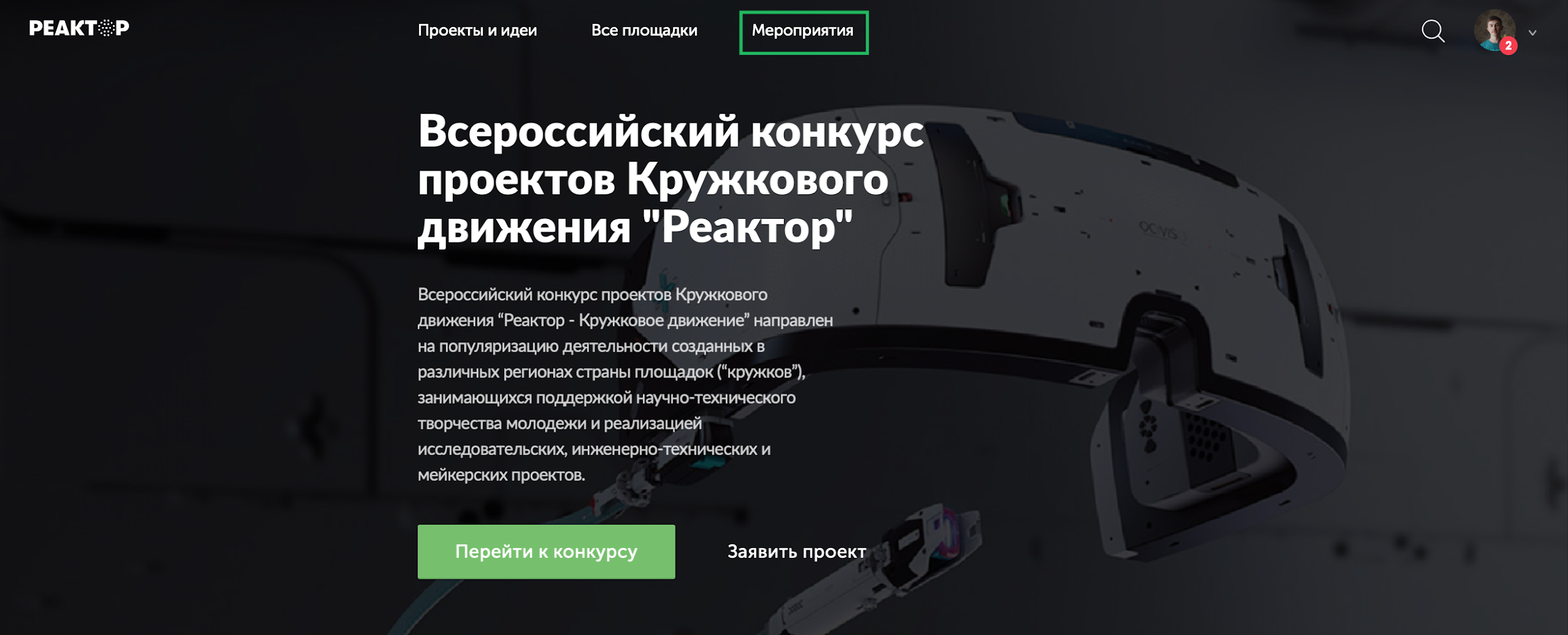 Рис. 2. Главная страницаНа странице мероприятия нажать кнопку “Стать экспертом”. Откроется страница с анкетой эксперта (Рис. 2). После заполнения всех полей нажмите кнопку “Стать экспертом”.После модерации вашей заявки в вашем профиле откроется функционал эксперта.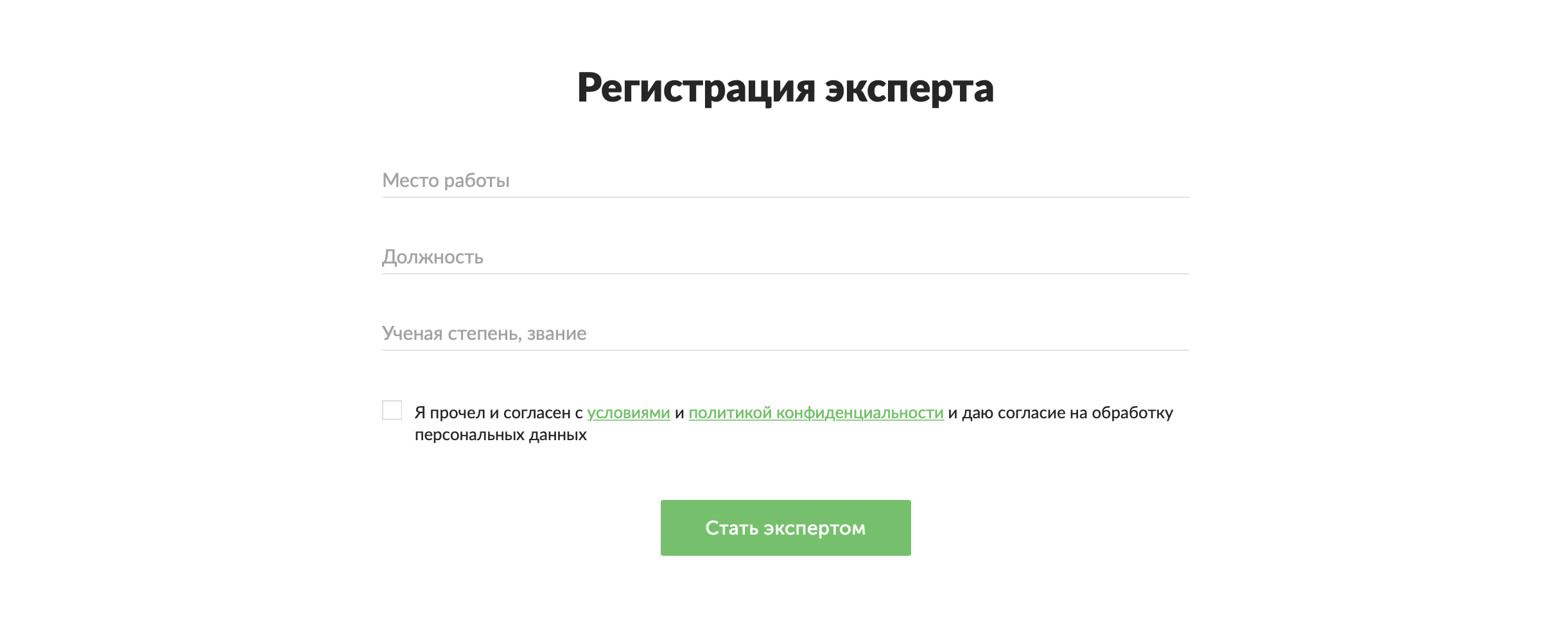 Рис. 3. Анкета эксперта